Austro Powered, FIKI, One operator, maintained by Diamond Service Center STATUS 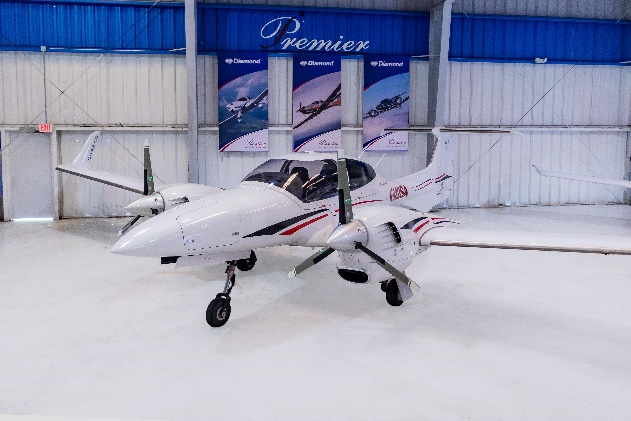 Total time, airframe: 3,960 hours (times are subject to change)Engines: 941 hours.  Austro engines installed in November 2016(1,800 HR TBO)Propellers: 941 SPOH in November 2013Useful load: 1,002 lbs.Annual: July 2020 by Diamond Service CenterEXTERIOR/INTERIORExterior trim: White with Blue, Silver and Burgundy accentsInterior: Grey leather interior Pilot and copilot seats with black sheep skin seat coversAVIONICS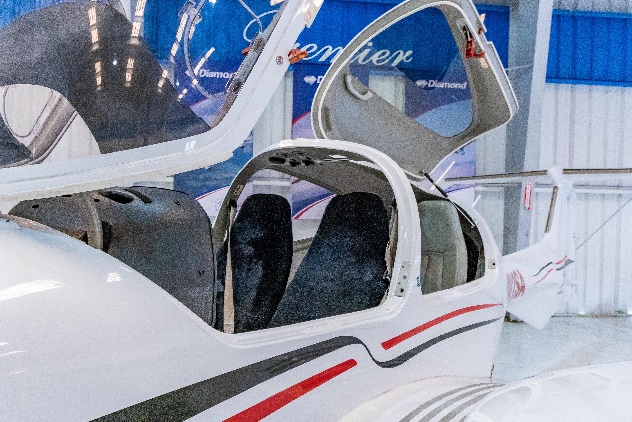 Garmin G1000 - GDU1040, 10-inch primary flight display and multi-function display G-1000 with synthetic vision Remote avionics mounting rack with line replaceable unitsGEA71 airframe/engine interface unit Dual Garmin GIA 63 COM/NAV/GPS GMA1347 digital audio system GTX 345R – ADS-B in and out  GRS77 solid-state attitude heading reference system GDC74 digital air data computer GMU44 magnetometer 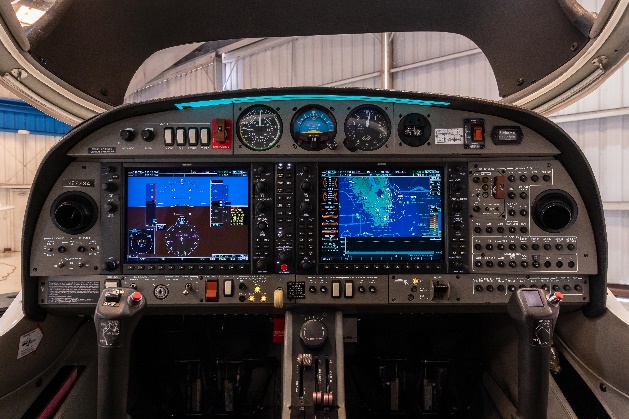 GDL69A XM satellite weather and radio (subscription required)ELT ARTEX 406 MHzFliteCharts and SafeTaxiAUTOPILOTGFC 700 - altitude hold/ preselect and yaw damperStandby instruments (compass, horizon, air speed indicator, altimeter)ADDITIONAL EQUIPMENTAustro 300 Diesel EnginesAuxiliary fuel tanks